Publicado en 08911 /Mundo entero el 22/11/2012 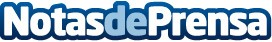 Lanzan Aplicación Movil para que WhatsApp no provoque tantos DivorciosLos creadores creen que la App va a contribuir a que se rompan menos parejas, puesto que la mayoría de parejas se rompen por infidelidades descubiertas por el móvil. Con esta aplicación, aunque tu pareja lea tus mensajes no va a ser capaz de desencriptarlos sin la contraseña.Datos de contacto:Sergi SoleCEO+34 93 460 11 58Nota de prensa publicada en: https://www.notasdeprensa.es/lanzan-aplicacion-movil-para-que-whatsapp-no-provoque-tantos-divorcios Categorias: Sociedad E-Commerce http://www.notasdeprensa.es